¿Cuál es la particularidad del Colegio San Patrick ?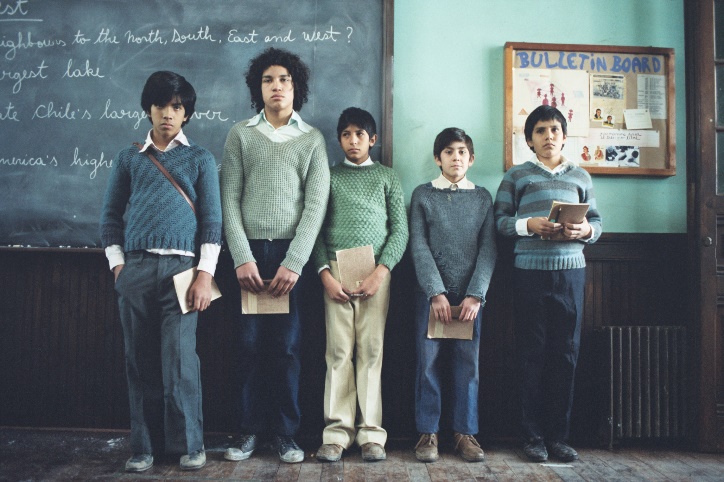 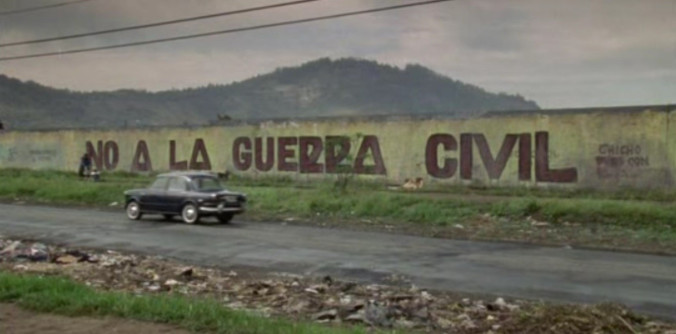  Explica el contexto politico y económico del país.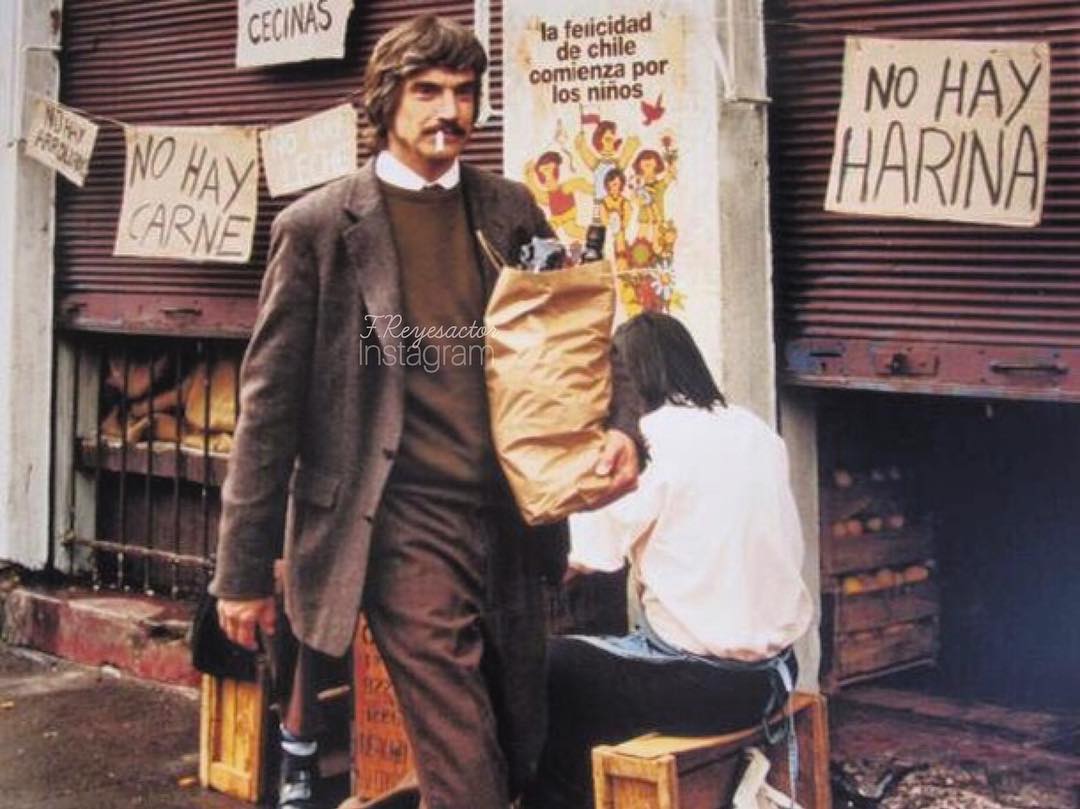 ¿Qué comprendes del padre de Gonzalo ?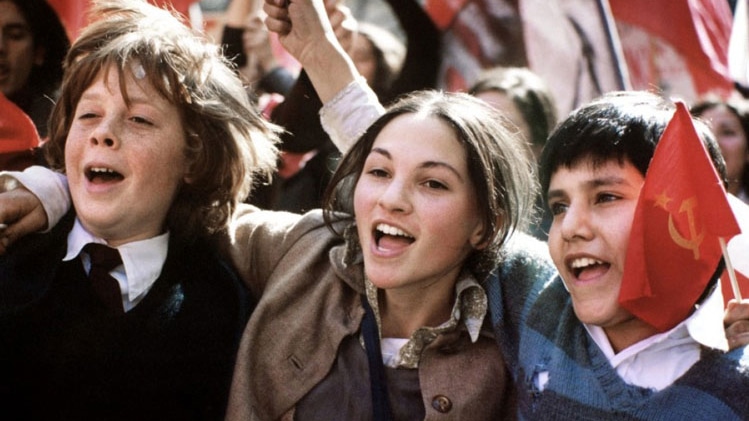    ¿A qué corresponden las dos manifestaciones ?Explica la postura de la madre de Gonzalo.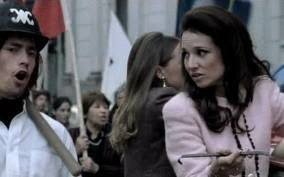 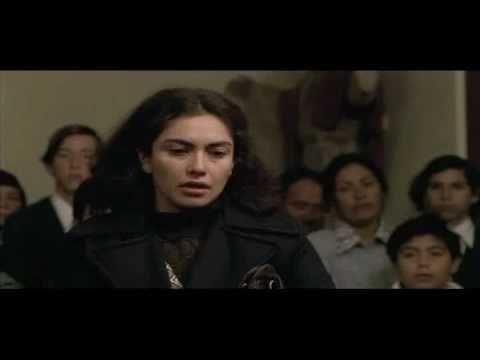 ¿Qué revela lo que pasó durante la reunión de los padres en la escuela ?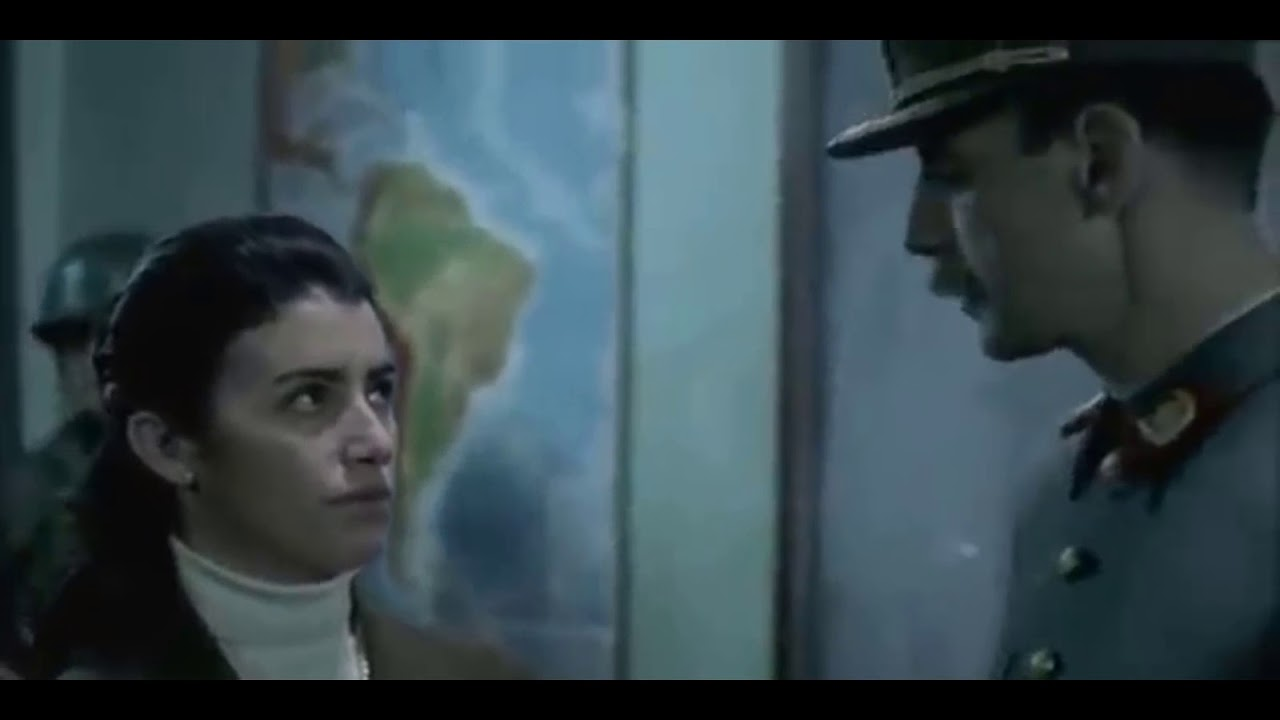 ¿Cómo se nota el cambio de regimen político en el colegio de los chicos ? 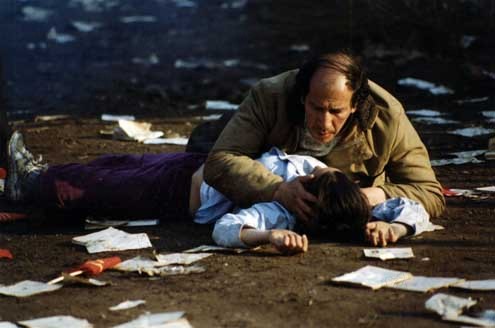 ¿Qué comprendes del final de la historia ?